Merboltickýzpravodaj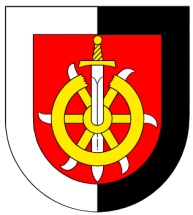 č.8/2022								  	29.08.2022  Prohlášení kandidáta o vzdání se kandidatury pro volby do zastupitelstva obce .   Oznamuji všem občanům (trvale hlášeným), že se své kandidatury v řádném termínu vzdala Ing. Kateřina Hodovalová. Pro její voliče to znamená, že jí nemá smysl dávat svůj hlas a musí(nebo mohou) se rozhodnout pro jiného kandidáta.  Jen připomínám, že volby budou probíhat v pátek a sobotu 23.a 24.9.2022 jako minule v knihovně Obecního úřadu.    		 Dezinfekce – Covid   Je stále k dispozici na obecním úřadě, v současné době opět nabývá na aktuálnosti– nádoby vlastní.  Pracovní četa „(Rychlá rota)“      V minulém čísle jsem psal o nešťastném zranění našeho kmenového pracovníka merboltické pracovní čety. Po dohodě s úřadem práce (o finanční podpoře)se zadařilo povolat jednoho pracovníka (z důvodu GDPR ho nemohu jmenovat,ale všichni déle žijící v Merbolticích ho znají a uvidíme, jak se tohoto úkolu zhostí. Rekonstrukce budovy Obecního úřadu  V minulém čísle jsem psal o projektu rekonstrukce obecního úřadu, obnovy jeho historických prvků, výměně stropu terasy apod. V této souvislosti a s postupem projektových prací mohu nabídnout zájemcům nahlédnout do návrhů nové podoby této (po zvonici druhé) dominanty naší obce, kterou již mám k dispozici a momentálně prochází zatěžkávací zkouškou v podobě Památkového úřadu, kde na nás nenechají nit suchou.  Ještě bych dodal, že díky aktivitě správce farnosti Marcela Hrubého se také rýsuje podoba nového kostela, kterou mám také k dispozici a k nahlédnutí, ale tento projekt ještě není tak daleko, jako projekt Obecního úřadu a všichni víme, že návrhů na podobu kostela již bylo více, Jsem však optimista a věřím (i díky cílevědomosti a odhodlání právě Marcela Hrubého, který již zrealizoval v našem okolí rekonstrukci několika kostelů) v úspěšnou realizaci tohoto projektu a návratu dominanty kostela, který zlikvidovali komunističtí představitelé minulého režimu.      Oprava místních komunikací    O této akci jsem psal v minulých číslech, tak jen pro doplnění: výběrové řízení dopadlo – máme dodavatele, vychází to na září, kdy již budou děti ve škole a rekreanti v práci, takže bude menší provoz a snad lepší podmínky pro práci na místních komunikacích, ale ještě bude příznivé počasí pro tyto práce.       Hřiště – VRT PHV-2   Máme vyvrtáno do cca 50-ti metrů a protože se nacházíme ve velmi složitých geologických podmínkách tzv. „Merboltického souvrství“, je nutno upravit projekt a nechat tuto změnu schválit poskytovatelem dotace, který se již předběžně vyjádřil, že tuto změnu bude pro zdárný konec projektu akceptovat.  S dotacemi je průběh všech projektů velmi složitý, ale bez nich to nelze profinancovat a tak se to trochu protahuje.  Za SSM příspěvek Mgr. Petra Lisseka:   Krátký film v dlouhé vesnici Merboltice 2022 V sobotu 10. září od 14.00 zahájíme 16. ročník malého filmového a hudební svátku, tradičně ve stodole Hospodářství Pod Strážným, č. p. 141.  Od 14:00 Vás srdečně zveme na kolekci dětských animovaných filmů z dílny Aniděti. Od 15:30 promítáme filmy studentů FAMU a od 17:00 máme připravený nejlepší Český animovaný film minulého roku:  Myší patří do nebe. Film je ověnčen řadou českých i světových cen, ale především tahle podívaná nesmírně pobaví a poučí děti i dospělé. Milovníci experimentálních filmů si pak vychutnají od 19:00 krátký film Nebe nad Varnsdorfem.  Od 19:30 festival doprovodí koncert hudební skupiny KLEC, která svou velmi originální hudbou elegantně překračuje různé žánry, od tradiční židovské hudby, přes intimně znějící folk, hravý punk i rock.   Váš Sousedský spolek Merboltice                                 Pavel Pažout - starosta